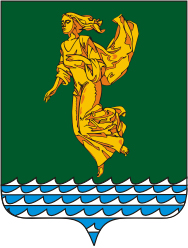 В соответствии с Гражданским кодексом Российской Федерации, Федеральным законом от 06.10.2003 года № 131-ФЗ «Об общих принципах организации местного самоуправления в Российской Федерации», Федеральным законом от 21.07.2005 года      № 115-ФЗ «О концессионных соглашениях», руководствуясь Уставом Ангарского городского округа, Дума Ангарского городского округаРЕШИЛА:Внести в Положение о концессионных соглашениях, заключаемых в отношении муниципального имущества Ангарского городского округа, утвержденное решением Думы Ангарского городского округа от 29.08.2017 года № 320-39/01рД             (в редакции решений Думы Ангарского городского округа от 27.06.2018 года                        № 401-52/01рД, от 01.10.2018 года № 425-55/01рД, от 28.08.2019 года № 508-69/01рД), далее – Положение, следующие изменения:в главе 1 Положения:  а) в абзаце втором пункта 1.2 слова «в лице уполномоченного органа Иркутской области (далее – уполномоченный орган Иркутской области)» заменить словами «от имени которой выступает Губернатор Иркутской области (далее – Губернатор Иркутской области)»;б) абзац третий пункта 1.3 изложить в следующей редакции: «В случае, если концессионное соглашение заключается в отношении  объектов информационных технологий либо объектов информационных технологий и технических средств обеспечения функционирования объектов информационных технологий, концессионером не могут являться иностранные инвесторы (иностранные физические лица и (или) иностранные юридические лица), российские юридические лица, решения которых прямо или косвенно могут определять иностранные физические лица и (или) иностранные юридические лица, иностранные государства, их органы, за исключением случаев, определенных международным договором Российской Федерации, федеральным законом, решением Президента Российской Федерации.»; в) дополнить пункт 1.3 абзацем четвертым следующего содержания: «В случае, если концессионное соглашение заключается в отношении  объектов транспортной инфраструктуры и технологически связанных с ними транспортных средств, обеспечивающих деятельность, связанную с перевозками пассажиров транспортом общего пользования, за исключением метрополитена, концессионером не могут являться иностранные инвесторы, российские юридические лица, решения которых прямо или косвенно могут определять иностранные физические лица, иностранные юридические лица, иностранные государства, их органы, иные иностранные инвесторы, за исключением случаев, определенных федеральным законом, решением Президента Российской Федерации.»; г) пункт 1.6 изложить в следующей редакции: «1.6. Решение о заключении концессионного соглашения принимается администрацией Ангарского городского округа и оформляется постановлением. Подготовка проекта постановления администрации Ангарского городского округа о принятии решения о заключении концессионного соглашения осуществляется Комитетом.»; д) пункт 1.7 изложить в следующей редакции: «1.7. Стоимость имущества, переданного по концессионному соглашению, определяется в размере балансовой стоимости.»; в главе 2 Положения: а) пункт 2.1 изложить в следующей редакции: «2.1. Подготовка конкурсной документации, в том числе условий концессионных соглашений, подготовка изменений в конкурсную документацию осуществляется Комитетом совместно с отраслевыми (функциональными) органами администрации Ангарского городского округа, согласовывается с отделом по стратегическому развитию территории администрации Ангарского городского округа, Комитетом по экономике и финансам администрации Ангарского городского округа, комитетом по правовой и кадровой политике администрации Ангарского городского округа и с заместителями мэра Ангарского городского округа в соответствии с распределением обязанностей.»;  б) в подпункте 3 пункта 2.2 слова «по общему назначению для» заменить словами «в целях создания условий»;в) в подпункте 29 пункта 2.2 слова «пунктами 11 и 17 части 1 статьи 4» заменить словами «пунктами 10, 11 и 17 части 1 статьи 4»;  3) в главе 3 Положения: а) пункт 3.1 изложить в следующей редакции: «3.1. В целях организации конкурса на право заключения концессионных соглашений (далее – конкурс) Комитет:  в случае проведения открытого конкурса размещает конкурсную документацию на официальном сайте  Ангарского городского округа в информационно-телекоммуникационной сети «Интернет» в срок, предусмотренный Федеральным законом «О концессионных соглашениях», одновременно с размещением сообщения о проведении открытого конкурса;вносит изменения в конкурсную документацию в порядке и на условиях, установленных Федеральным законом «О концессионных соглашениях».»; б) пункт 3.2 изложить в следующей редакции: «3.2. Для проведения конкурса создается конкурсная комиссия в соответствии с Федеральным законом «О концессионных соглашениях». Положение о конкурсной комиссии утверждается постановлением администрации Ангарского городского округа. В состав конкурсной комиссии включаются не более трех депутатов Думы Ангарского городского округа (по согласованию).»; в) пункт 3.3 исключить; г) пункт 3.4 изложить в следующей редакции: «3.4. Комитет от имени концедента принимает и возвращает суммы задатков заявителям и участникам в случаях и порядке, установленных Федеральным законом «О концессионных соглашениях».»;   4) в главе 4 Положения: а) пункт 4.5 изложить в следующей редакции: «4.5. Права и обязанности, осуществляемые Губернатором Иркутской области, участвующим в концессионном соглашении в качестве самостоятельной стороны, устанавливаются Федеральным законом «О концессионных соглашениях, концессионным соглашением  на основании решения о заключении концессионного соглашения и конкурсной документацией.»;б) в абзаце третьем пункта 4.7 слова «Управлением по капитальному строительству, жилищно-коммунальному хозяйству, транспорту и связи» заменить словами «Комитетом по жилищно-коммунальному хозяйству, строительству, транспорту и связи»;  в) в абзаце четвертом пункта 4.7 слова «уполномоченному органу Иркутской области» заменить словами «Губернатору Иркутской области»;5) главу 6 Положения дополнить пунктом 6.3 следующего содержания: «6.3. Комитет в течение десяти рабочих дней со дня проведения контрольных мероприятий направляет в Думу Ангарского городского округа информацию о результатах контрольных мероприятий, проводимых в соответствии с концессионным соглашением.»;  в главе 7 Положения: а) абзац первый пункта 7.4 изложить в следующей редакции:  «7.4. Поступившее в администрацию Ангарского городского округа предложение о заключении концессионного соглашения рассматривается в течение тридцати календарных дней со дня поступления такого предложения. Предложение о заключении концессионного соглашения регистрируется и в течение десяти рабочих дней со дня поступления направляется в Комиссию по рассмотрению предложений о заключении концессионных соглашений (далее – Комиссия), положение и состав которой утверждаются постановлением администрации Ангарского городского округа. В состав Комиссии включаются не более трех депутатов Думы Ангарского городского округа (по согласованию).»; б) в пункте 7.5 слова «если в постановлении администрации Ангарского городского округа указано» заменить словами «принятия решения»; в) в абзаце первом пункта 7.6 слова «если в постановлении администрации Ангарского городского округа указано» заменить словами «принятия решения»; г) в пункте 7.7 слова «если в постановлении администрации Ангарского городского округа указано» заменить словами «принятия решения».Настоящее решение вступает в силу после его официального опубликования.Опубликовать настоящее решение в газете «Ангарские ведомости».Председатель Думы	Ангарского городского округа                                                                            А.А. ГородскойМэр Ангарского городского округа					          	    С.А. ПетровИркутская областьДУМА Ангарского городского округа второго созыва 2020-2025 гг.РЕШЕНИЕ31.01.2023                                                                                                 № 278-44/02рД⌐                                                                ¬О внесении изменений в Положение о концессионных соглашениях, заключаемых в отношении муниципального имущества Ангарского городского округа, утвержденное решением Думы Ангарского городского округа от 29.08.2017 года        № 320-39/01рД